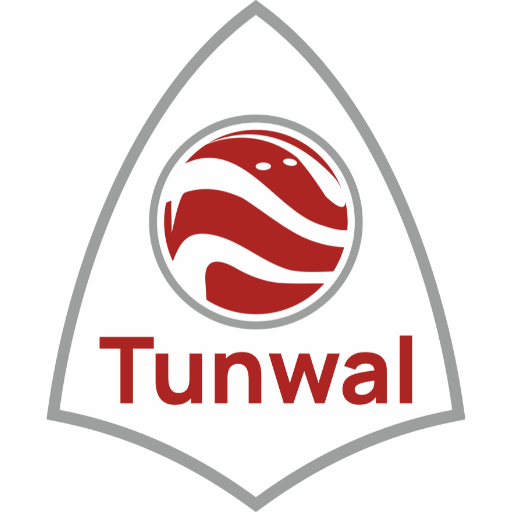 TERMS AND CONDITIONS OF APPOINTMENT   OF INDEPENDENT DIRECTORSTerms and conditions of appointment of Independent Directors of the Company in accordance with the requirements of Schedule IV to the Companies Act, 2013 and the Securities and Exchange Board of India (Listing Obligations and Disclosure Requirements) Regulations, 2015:TERM:The Company shall appoint Independent Director of the Company for a first term of 5 (five) consecutive years by the members at General Meeting. The Appointment is for a term mentioned in their Appointment letter.OTHER TERMS AND CONDITIONS:Committees:During the Appointment, the Independent Director may be required to serve on one or more of the committees of the Board including Audit Committee, Nomination and Remuneration Committee, Corporate Social Responsibility and Risk Management Committee, Stakeholders Relationship Committee or such other Committees, as the Board may decide.The Independent Director is an independent non-executive director and will be identified as such in the annual report and other documentation of the Company. If circumstances change, and he/she believes that his/her independence will be in doubt, Independent Director should discuss the same with the Chairman of the Company as soon as practicable.Duties and Liabilities:The Independent Director will perform his/her fiduciary duties in a responsible manner and his/her general legal responsibilities to the Company will be at par with a non-executive director.The Independent Director shall act in accordance with the Articles of Association of the Company and while discharging his/her duties, comply with the requirements of Section 166 and Schedule IV to the Companies Act, 2013 (“the Act”).The Independent Director to be held liable only in respect of such acts of omission or commission by the Company which have occurred with his/her knowledge, attributable through Board processes, and with his/her consent or where Independent Director has not acted diligently.Code for Independent Directors:The Company has relied on the declaration of the Independent Director that he / she meets the criteria of independence as provided in Section 149(6) of the Act as also in the Securities and Exchange Board of India (Listing Obligations and Disclosure Requirements) Regulations, 2015 (“SEBI LODR 2015”).The Independent Director will be required to abide by the guidelines as to professional conduct for independent directors as set out in Section 149(8) read with Schedule IV to the Act.The Independent Director will be required to comply with applicable provisions of any code of conduct framed by the Board for all Board members and Senior Management of the Company under the SEBI LODR 2015.Restrictions:During the term of Appointment, the Independent Directors are expected not to take up directorship in any company (whether in India or abroad) engaged in the same or similar businesses as that of the Company or in a company, business or undertaking which competes or is likely to compete with the Company or which could otherwise potentially give rise to a conflict with his/her duties with the Company. In the event that the Independent Director becomes aware of any potential conflicts of interest, or in case of doubt, he / she should consult the Chairman of the Company as soon as practicable.During the term of appointment, Independent Director shall not indulge in forward dealings in securities of the Company which is prohibited under the Act. Directors are prohibited from dealing in the Company’s securities during the period when the trading window is closed. They should not enter into insider trading and are expected to comply with the Company’s code for securities dealing as well as with the concerned provisions of the Insider Trading Laws and Regulations.During the term of Appointment, (a) Independent Director will neither enter into any agreement for himself/herself or on behalf of any other person, with any shareholder or any other third party with regard to compensation or profit sharing in connection with dealings in the shares of the Company; and (b) Independent Director will not enter into any such agreement referred to in(a) above without obtaining the prior approval from the Board of Directors as well as public shareholders of the Company.Evaluation Process:The performance of individual directors shall be evaluated by the entire Board, excluding the director being evaluated, on an annual basis.Remuneration:In consideration of the Independent Directors’ services, the Company will pay fees as under:Sitting fee shall be payable attending each meeting of the Board or any committee thereof or any other meeting of Directors;Commission at the end of a financial year based on time committed for operational matters as and when decided by Board subject to approval of shareholder of the Company.Expenses:In addition to the remuneration stated in the preceding paragraph, the Company will reimburse Independent Director, or bear and pay, all travel, accommodation or other expenses incurred as a result of him/her carrying out his/her duties as a director. The Independent Director may, at the Company’s expense, seek independent legal or other professional advice where necessary to perform his/her duties and will be entitled to reimbursement of costs incurred in seeking such advice. In these circumstances, Independent Director should discuss the issues concerned with the Chairman of the Company in advance.ssConfidentiality:The Independent Director agrees that both during and after the term of Appointment, Independent Directors will not use for his/her own, or for another’s benefit, or disclose or permit the disclosure of any confidential information relating to the Company, subsidiary or any group or associate companies of the Company, which he/she may acquire by virtue of his/her position as an independent director, including without limitation, any information about the deliberations of the Board. The restriction shall cease to apply to any confidential information which may (other than by reason of the director’s breach of this term), become available to the public generally.Indemnity:The directors are granted an indemnity from the Company in respect of liabilities incurred as a result of their office, to the extent permitted by law.Governing Law:The Appointment and the terms are governed by the laws of India.Relationship:The appointment constitutes neither a contract for services nor a service contract.There will be no relationship of employer and employee as a consequence of appointment as a director of the Company.Authority:The letter of appointment will be issued under the authority of the Board/NRC.